.Forward basic, Back baisc with 1/2 turn L.Forward basic, Back basic with 1/2 turn L.Traveling turning basics to L.Step touch, side sweep with 1/4 R.Weave R, drag to R.L twinkle, step sweep.1/2 diamond fall awayWalk L, Walk RTags - Walls 5 (12 o'clock), 9 (3 o'clock), 12 (9 o'clock)After first 12 counts add:(the Tag will take roughly 6 counts, but listen to the music for when to start the dance again)Note: This song means so much to us as I'm sure it will to many people, its such an emotional song, we hope you connect with the music and enjoy the dance....Contact: Dazzadance@hotmail.comSarah Beth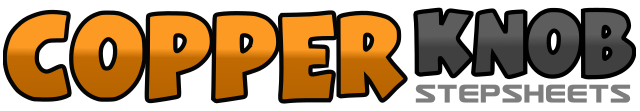 .......Count:48Wall:4Level:Low Intermediate.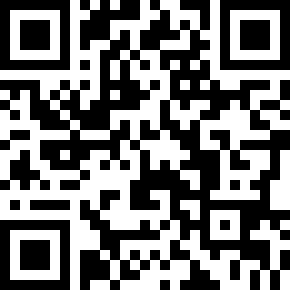 Choreographer:Fred Whitehouse (IRE) & Darren Bailey (UK) - August 2013Fred Whitehouse (IRE) & Darren Bailey (UK) - August 2013Fred Whitehouse (IRE) & Darren Bailey (UK) - August 2013Fred Whitehouse (IRE) & Darren Bailey (UK) - August 2013Fred Whitehouse (IRE) & Darren Bailey (UK) - August 2013.Music:Skin - Rascal FlattsSkin - Rascal FlattsSkin - Rascal FlattsSkin - Rascal FlattsSkin - Rascal Flatts........1-3Step forward on Lf, close Rf next to Lf, close Lf next to Rf4-6Step back on Rf, making a 1/4 turn L step Lf to Side, making a 1/4 turn L step forward on Rf1-3Step forward on Lf, close Rf next to Lf, close Lf next to Rf4-6Step back on Rf, making a 1/4 turn L step Lf to Side, making a 1/4 turn L step forward on Rf1-3Step forward on Lf making a 1/4 turn L, make a 1/4 L stepping back on Rf, close Lf  next to Rf4-6Step back on Rf making a 1/4 turn L, make a 1/4 turn L stepping forward on Lf,  close Rf next to Lf1-3Step forward on Lf, touch Rf to R side, hold4-6Transfer weight to Rf, sweep Lf from from side to front making a 1/4 R turn over 2 counts1-3Cross Lf over Rf, step Rf to R side, cross Lf behind Rf4-6Make a big step with Rf to R side, Drag Lf to Rf over 2 counts1-3Cross Lf over RF, step Rf to R side, step Lf to forward on L diagonal4-6Cross Rf over Lf, sweep Lf from back to Front over 2 counts1-3Cross Rf over Lf , Step back on R diagonal with Rf, making a 1/4 turn L step Lf to L side4-6Cross Rf behind Lf, making 1/8 turn L step Lf to L side, step forward on Rf1-3Making 1/8 turn L step forward on L, drag Rf to Lf over 2 counts4-6Step forward on Rf, drag Lf to Rf over 2 counts1-3Give yourself a big hug over 3 counts4-6Tilt head slightly to L